前  言为今天工作成绩优异而努力学习，为明天事业腾飞培训学习以蓄能！是企业对员工培训的意愿，是学员参加学习培训的动力，亦是蓝草企业孜孜不倦追求的目标。蓝草企业提供的训练培训课程以满足初级、中级、中高级的学员（含企业采购标的），通过蓝草企业精心准备的课程，学习达成当前岗位知识与技能；晋升岗位所需知识与技能； 蓝草企业课程注意突出实战性、技能型领域的应用型课程；特别关注新技术、新渠道、新知识创新型知识课程。蓝草企业坚定认为，卓越的训练培训是获得知识的绝佳路径，但也应是学员快乐的旅程，蓝草企业的口号是：为快乐而培训 为培训更快乐！蓝草企业为实现上述目标，为培训机构、培训学员提供了多种形式的优惠和增值快乐的政策和手段，恭请致电13601837936，了解详情。2018年蓝草企业特别为学员终端客户推出“快乐Plus大礼包”政策（适用范围）1.2人以上（含2人）同时报名，享受实际报价的90%。2.5人以上（含5人）同时报名，享受实际报价的80%。3.学员学习期间可以得到“快乐培训增值礼” 报名学习蓝草企业的培训等学员可以申请免费成为“蓝草club”会员，会员可以免费参加（某些活动只收取成本费用）蓝草club定期不定期举办活动，如联谊会、读书会、品鉴会等。报名学习蓝草企业培训的学员可以自愿参加蓝草企业“蓝草朋友圈”，分享来自全国各地、多行业多领域的多方面资源，感受朋友们的成功快乐。培训成绩合格的学员获颁培训结业证书，某些课程可以获得国内知名大学颁发的证书（学员承担成本费用） 成为“蓝草club”会员的学员，报名参加另外蓝草举办的培训课程的，可以享受该培训课程9折优惠。4.学员学习期间可以得到“快乐Plus大礼包”免费中午营养午餐可获课件（PDF版）及教材培训期间学习态度认真的，并表现优异可有机会获得奖学金来临授课城市外地学员，享受当地旅游观光费用补贴（价值100元）蓝草企业：为快乐培训 为培训更快乐！未尽事宜，恭请致电13601837936，了解详情。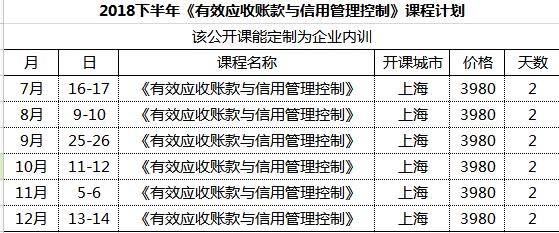 有效的应收款管理及信用管理控制受众岗位： 总经理、销售部负责人及业务骨干、财务经理、信用及风险管理人员等或专业会计人员、 清欠人员、销售人员、 负责信用或应收帐款管理的相关人员 培训价值:1．帮助您制订合理的赊销政策，准确评估客户赊销风险，合理确定赊销额度；2．掌握客户付款心理、区分客户付款习惯和类型；3．迅速掌握各种预防呆帐和欠款催收实战技能；4．熟悉应收帐款监控和催收的规范化操作流程；5．掌握实用的信用控制措施和实战技能；6．懂得如何在大量赊销的同时有效控制信用风险；7．懂得如何建立一套科学完善的全面信用风险和信用管理体系．．．．．．课程大纲一、 信用管理的第一步-——建立有效的信用管理体系 　中国市场及国际市场的信用现状分析国际流行的信用管理方法 有效的“3+1+1”系统信用管理体系 信用部门的职能及架构如何妥善处理信用部与销售部的关系制定有效的信用管理制度与流程信用申请发货审批，停货放货流程合理的风险转移定期的信用审核通过流程的设计完善信用管理制度项目类销售的信用管理特点二、 客户资信管理建立规范的客户档案库收集客户信息的渠道和方法 识别客户风险的方法“5C”原则“5W”原则“CAMEL”原则 各原则在经济危机下的应用及时更新客户信息三、 信用评估方法及合理的信用政策建立信用评估模型的三部曲当前的金融危机对信用评估的影响如何鉴别经济危机下不同地区及不同行业的高风险客户如何设计信用评分卡及实例操作根据客户的信用等级计算信用额度销售额预测法净资产法付款能力法如何对不同信用等级的客户设计不同的信用政策信用成本分析定期重新审核客户，相应调整信用等级建立与企业目标一致的信用政策四、 合理使用风险回避的工具——保障收款安全 如何在合同中准确定义付款条款目前流行付款工具及相应风险控制点常用的付款条款及支付工具债权保障的方法完善的流程与恰当的工具合理搭配五、 应收帐款管理应收账款管理制度与流程收款流程争议发现及解决流程如何考核信用及销售人员 – 信用的内部激励机制应收款的持有规模是否合理？应收帐款管理的关键指标 坏帐准备金及冲销制度六、 收帐技巧与实例分析识别客户拖欠的危险信号收款的四大原则系统的帐款催讨程序POWER法则 针对不同类型客户的收款方法其它可利用的收款工具黄老师资历：中国首届企业管理咨询师，高级会计师、有多年大型企业集团高级财务管理经验和十年的培训咨询经验。黄老师目前是蓝草企业管理咨询有限公司首席财务讲师上海企业家协会特聘财务讲师。黄老师背景：多年的实战经验，让他把繁琐的财务工作讲解通俗易懂，让非财务人员快速成为理财行家！黄老师曾在大中华集团公司，河南羚锐股份有限公司，圣象集团担任财务经理。黄老师主讲课程：《总经理的财务管理》、《财务报表解读与分析》、《非财务经理的财务管理》、《内部控制及风险管理》、《EVA》、《成本会计》、《全面质量成本管理》、《税务策划与税务管理》、《全面预算管理与控制》、《成本控制与分析》培训过的客户中知名公司：武钢、际华国际、中国国航、宁德时代、东风汽车、广本汽车、虹桥机场、欧姆龙国际、上海市政府下属发改委等单位。推荐理由:黄老师分享都是干货，内容实战又不缺乏幽默；课程突出实用性、故事性、新鲜性和幽默性。通过一系列财务管理案例剖析点评，使企业管理人员快速掌握一些财务管理先进理念，分析技巧、提高解决问题的能力。（需要预定住宿的请参考我司课程《确认函》中的住宿酒店信息）注意：→ 请将报名表填写完整，发至我方即可。我方收到报名表后，将以电话、传真或E-mail等方式确认收到报名表。→ 请在培训之前三个工作日内将报名表回传,课前一周另行发送详细会务安排→ 本课程可针对企业需求，上门服务，组织内训，欢迎咨询。→ 请参会学员准备一盒名片,以便学员间交流学习。→ 请准备几个工作中遇到的问题以便进行讨论。此表所填信息仅用于招生工作，对所填写的客户信息，我司严格保密，如需参加请填写回传给我们，以便及时为您安排会务并发确认函，谢谢支持！单 位 名 称:单 位 名 称:联系人姓名:联系人姓名:部门/职务:部门/职务:手 机:手 机:E-mail:E-mail:Q Q:Q Q:微 信:微 信:业务性质：业务性质：企业规模/人数：企业规模/人数：培 训 学 员 信 息培 训 学 员 信 息培 训 学 员 信 息培 训 学 员 信 息培 训 学 员 信 息培 训 学 员 信 息培 训 学 员 信 息培 训 学 员 信 息培 训 学 员 信 息姓 名性 别性 别职 位手   机手   机E-mailE-mailE-mail缴费方式   □ 转帐     □ 现金  （请选择 在□打√）   □ 转帐     □ 现金  （请选择 在□打√）   □ 转帐     □ 现金  （请选择 在□打√）   □ 转帐     □ 现金  （请选择 在□打√）   □ 转帐     □ 现金  （请选择 在□打√）金  额金  额费用总计￥        元　（共     人参会）￥        元　（共     人参会）￥        元　（共     人参会）￥        元　（共     人参会）￥        元　（共     人参会）￥        元　（共     人参会）￥        元　（共     人参会）￥        元　（共     人参会）住宿要求预定：双人房___间；单人房___间，住宿时间：__ 月 __ 至 __ 日   (不用预定请留空)预定：双人房___间；单人房___间，住宿时间：__ 月 __ 至 __ 日   (不用预定请留空)预定：双人房___间；单人房___间，住宿时间：__ 月 __ 至 __ 日   (不用预定请留空)预定：双人房___间；单人房___间，住宿时间：__ 月 __ 至 __ 日   (不用预定请留空)预定：双人房___间；单人房___间，住宿时间：__ 月 __ 至 __ 日   (不用预定请留空)预定：双人房___间；单人房___间，住宿时间：__ 月 __ 至 __ 日   (不用预定请留空)预定：双人房___间；单人房___间，住宿时间：__ 月 __ 至 __ 日   (不用预定请留空)预定：双人房___间；单人房___间，住宿时间：__ 月 __ 至 __ 日   (不用预定请留空)